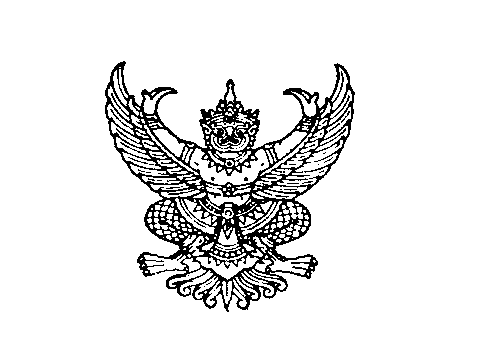 ที่ มท 0810.3/ว						 ถึง  สำนักงานส่งเสริมการปกครองท้องถิ่นจังหวัดทุกจังหวัด		ตามหนังสือกรมส่งเสริมการปกครองท้องถิ่น ด่วนที่สุด ที่ มท0810.3/ว 4479 ลงวันที่ 
1 พฤศจิกายน 2562 เรื่อง โครงการอบรมการจัดทำและการบริหารแผนพัฒนาท้องถิ่นขององค์กรปกครอง
ส่วนท้องถิ่น ประจำปีงบประมาณ พ.ศ. 2563 โดยขอความร่วมมือให้จังหวัดแจ้งให้องค์กรปกครองส่วนท้องถิ่น
ในพื้นที่ทราบเพื่อสมัครเข้ารับการอบรมตามกำหนด วัน เวลา และสถานที่ นั้น 		เนื่องจากในเอกสารสิ่งที่ส่งมาด้วย 4 รายละเอียดโครงการอบรมการจัดทำและการบริหารแผนพัฒนาท้องถิ่นขององค์กรปกครองส่วนท้องถิ่น ประจำปีงบประมาณ พ.ศ. 2563 ในรุ่นที่ 4 มีความคลาดเคลื่อน
จึงขอแก้ไขเปลี่ยนแปลงวันที่จัดอบรมฯ จากวันที่ 19 – 21 กุมภาพันธ์ 2563 เป็นวันที่ 12 – 14 กุมภาพันธ์ 2563 สถานที่ ณ โรงแรมเอสดี อเวนิว ถนนบรมราชชนนี แขวงบางบำหรุ เขตบางพลัด กรุงเทพฯ จึงขอความร่วมมือสำนักงานส่งเสริมการปกครองท้องถิ่นจังหวัด แจ้งให้องค์กรปกครองส่วนท้องถิ่นในพื้นที่ทราบต่อไป รายละเอียดตามเอกสารที่ส่งมาพร้อมนี้ 				     กรมส่งเสริมการปกครองท้องถิ่น 						พฤศจิกายน 2562กองพัฒนาและส่งเสริมการบริหารงานท้องถิ่น 
กลุ่มงานแผนพัฒนาท้องถิ่นโทร. 0-2241-9000 ต่อ 212๒-๔  โทรสาร 0-2243-2230			ผู้ประสานงาน นายทัฬห์ ชาญอักษร โทร.09-5518-2539
	